The Final CountdownJoey Tempest (1986)INTRO with kazoo: 1 2 3 4 /[Em]/[C]/[Am]/[D][Em]/[C]/[Am]/[D][Em] [D]/[G] [C]/[B7]/[B7]/ [Em]/[C]/[Am]/[D][Em]/[C]/[Am]/[D][Em] [D]/[G] [C]/[B7]/[B7]/[Em]/[Em] oo-oo/[Em] oo-oo-oo-oo/[Em] oo/[Em] We’re leaving together[Em] But still it’s fare-[Am]well[Em] And maybe we’ll come back [Em] To [D] Earth, who [G] can tell?[C] I guess there is [D] no one to blame [G] We’re [D] leaving [Em] ground (we’re leaving [C] ground)Will things ever [Bm] be the same a-[D]gain?/[D]It’s the final [Em] countdown /[C]/[Am]/[D]The final [Em] countdown /[C]/[Am]/[D] oh/[Em] Oh, we’re heading for Venus (Venus) [Em] And still we stand [Am] tall[Em] ’Cause maybe they’ve seen us[Em] And [D] welcome us [G] all, yeah[C] With so many [D] light years to go [G] And [D] things to be [Em] found (to be [C] found)I’m sure that we [Bm] all miss her so /[D]/[D]It’s the final [Em] countdown /[C]/[Am]/[D]The final [Em] countdown /[C]/[Am]/[D]The final [Em]  count  down [D] count  down/[G] count  down [C]/[B7] ooooh /[B7] oh-oh oh-oh /[Em] oh/[C]/[Am]/[D][Em]/[C]/[Am]/[D]The final [Em]  count  down [D]/[G] [C]oh/[B7] oh/[B7]It’s the final [Em] countdown /[C]/[Am]/[D]The final [Em] countdown /[C]/[Am]/[D]The final [Em] count count count count count…(fade)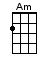 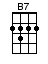 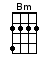 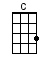 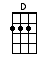 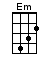 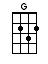 www.bytownukulele.ca